Класс 7                                                                                  Дата 10.05.2013 г.Тема: Экономическое положение Казахского ханства в 16-17 веках.Цель: Должны знать виды хозяйства и  функционирование городовЗадачи:•	познакомиться с кочевым скотоводством, типами кочевий, видовым составом стада, развитием средневековых городов. •	формировать образовательную и коммуникативную компетенции•	прививать интерес к истории края.Тип урока: комбинированныйНаглядные пособия: Карта «Казахское ханство в 15 – 17 вв.»Время: 45 мин. Ход урокаI.	Организационный момент, психологический настрой класса.II.	Опрос домашнего задания (вопросы из коробки, которые ученики писали на предыдущем уроке)III.	Ролевая игра – путешествие по кочевьям (4 ученика представляют свое кочевье, остальные ученики  - образуют караван, который путешествует по ним; впоследствии они же и выбирают лучшее кочевье)IV.     Показ презентации о кочевом скотоводстве. Идет закрепление материала.V.	Разноуровневое задание по таксономии Блума. См. приложение А.VI.	Работа с визуальными данными в группе по 3 человека. См. приложение Б.VII.	Работа с линией алфавита (по очереди говорят ключевые слова по пройденной теме в алфавитном порядке)Подведение итогов:Рефлексия (прием карусель)Оценивание для обучения – 2 звезды 1 пожелание, поощрения смайлыОбратная связь (стикеры)Д/з параграф 45Приложение АПриложение БЗадание: Опишите две картинки: фото города  Сауран (справа) и Отрара начала 13 века(слева).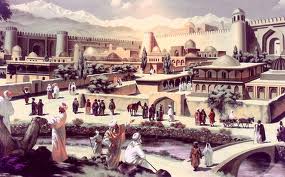 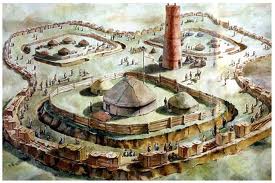 По примерно следующим вопросам:1.Характеристика населенного пункта (что мы можем увидеть на картинке? каково назначение тех или иных зданий? )2. Время, отображенное на фото (время года, суток и т.д.)3. Место географического расположения и ландшафт4. Когда была сделана фотография или нарисована картина, и почему?5. Кто мог бы использовать этот город, и для каких целей? Д.Задание на творчество:Написать сочинение, эссе и другие виды размышлений  на тему «Мой будущий город».Е. Критерии оценивания:1. Доступность изложения2. Логика и последовательность3. Культура речи 4. Умение сравнивать и анализировать предметы, события5. Умение выделять ключевые моменты предмета, процесса6. Умение обобщать и делать заключения, выходящие за рамки предложенных доказательствВы земледелец!Вы земледелец!Вы земледелец!Вы земледелец!Вы земледелец!Вы земледелец!Вы земледелец!Вы земледелец!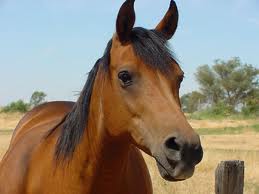 Level 1 – ЗапоминаниеLevel 1 – ЗапоминаниеВопрос: Как называется это орудие труда?Ответ:Вопрос: Как называется это орудие труда?Ответ:Вопрос: Как называется это орудие труда?Ответ:Вопрос: Как называется это орудие труда?Ответ:Вопрос: Как называется это орудие труда?Ответ:Вопрос: Как называется это орудие труда?Ответ:Вопрос: Как называется это орудие труда?Ответ:Вопрос: Как называется это орудие труда?Ответ:Level 2 –ПониманиеLevel 2 –ПониманиеLevel 2 –ПониманиеВопрос: Объясните для чего оно применяется?Ответ:Вопрос: Объясните для чего оно применяется?Ответ:Вопрос: Объясните для чего оно применяется?Ответ:Вопрос: Объясните для чего оно применяется?Ответ:Вопрос: Объясните для чего оно применяется?Ответ:Вопрос: Объясните для чего оно применяется?Ответ:Вопрос: Объясните для чего оно применяется?Ответ:Вопрос: Объясните для чего оно применяется?Ответ:Level 3 – ИспользованиеLevel 3 – ИспользованиеLevel 3 – Использование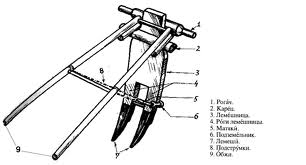  Вопрос: Как можно применить это орудие труда в настоящее время? Ответ: Вопрос: Как можно применить это орудие труда в настоящее время? Ответ: Вопрос: Как можно применить это орудие труда в настоящее время? Ответ: Вопрос: Как можно применить это орудие труда в настоящее время? Ответ: Вопрос: Как можно применить это орудие труда в настоящее время? Ответ: Вопрос: Как можно применить это орудие труда в настоящее время? Ответ: Вопрос: Как можно применить это орудие труда в настоящее время? Ответ:Level 4 – АнализLevel 4 – АнализLevel 4 – АнализLevel 4 – АнализВопрос: Сравните это орудие труда и современный его прототип?Ответ:Вопрос: Сравните это орудие труда и современный его прототип?Ответ:Вопрос: Сравните это орудие труда и современный его прототип?Ответ:Вопрос: Сравните это орудие труда и современный его прототип?Ответ:Вопрос: Сравните это орудие труда и современный его прототип?Ответ:Вопрос: Сравните это орудие труда и современный его прототип?Ответ:Вопрос: Сравните это орудие труда и современный его прототип?Ответ:Level 5 – ОцениваниеLevel 5 – ОцениваниеLevel 5 – ОцениваниеLevel 5 – ОцениваниеLevel 5 – ОцениваниеВопрос: По вашему мнению, изобретение этого орудия труда положительно сказалось на развитие земледелия или отрицательно? Ответ аргументируйте и обоснуйте.Ответ:Вопрос: По вашему мнению, изобретение этого орудия труда положительно сказалось на развитие земледелия или отрицательно? Ответ аргументируйте и обоснуйте.Ответ:Вопрос: По вашему мнению, изобретение этого орудия труда положительно сказалось на развитие земледелия или отрицательно? Ответ аргументируйте и обоснуйте.Ответ:Вопрос: По вашему мнению, изобретение этого орудия труда положительно сказалось на развитие земледелия или отрицательно? Ответ аргументируйте и обоснуйте.Ответ:Вопрос: По вашему мнению, изобретение этого орудия труда положительно сказалось на развитие земледелия или отрицательно? Ответ аргументируйте и обоснуйте.Ответ:Вопрос: По вашему мнению, изобретение этого орудия труда положительно сказалось на развитие земледелия или отрицательно? Ответ аргументируйте и обоснуйте.Ответ:Вопрос: По вашему мнению, изобретение этого орудия труда положительно сказалось на развитие земледелия или отрицательно? Ответ аргументируйте и обоснуйте.Ответ:Level 6 – Творчество Level 6 – Творчество Level 6 – Творчество Level 6 – Творчество Level 6 – Творчество Level 6 – Творчество Level 6 – Творчество Вопрос: Что бы вы изменили в конструкции этого орудия труда для более лучшего его использования?Ответ: